Конспект непосредственно образовательной деятельности в средней группе по теме
"Дикие животные зимой."Конспект непосредственно образовательной деятельности в средней группе по теме
"Дикие животные зимой."Интеграция образовательных областей:"Познание","Коммуникация","Социализация","Чтение художественной литературы."
Цель:Продолжать формировать представления о сезонных изменениях в жизни диких животных.
Задачи:
Образовательные: Сформировать представления о сезонных изменениях в жизни диких животных,их повадках, внешнем виде,цепочках питания,образе жизни в зимний период.
Развивающие: Развивать внимание,память,логическое мышление,наблюдательность.
Речевые:Развивать связную речь,обогащать словарь детей:егерь,медведь-шатун,логово.
Воспитательные: Воспитывать бережное и заботливое отношение к природе и её обитателям..Ход занятия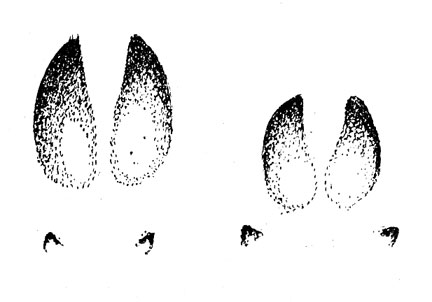 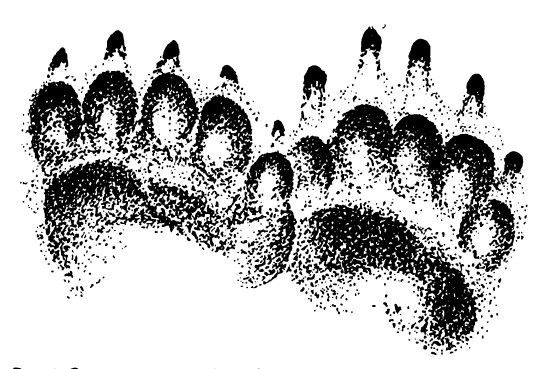 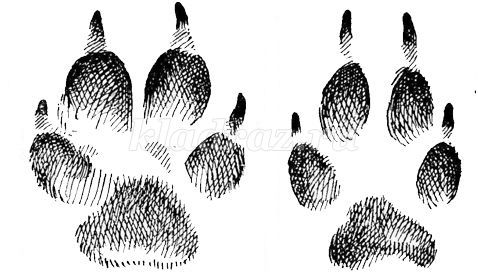 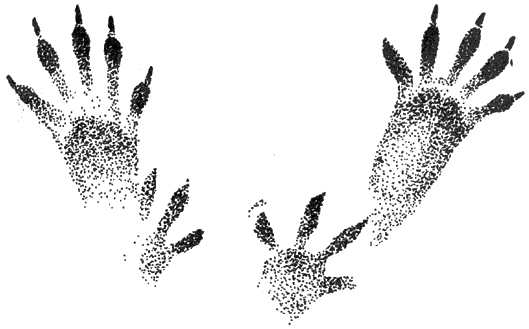 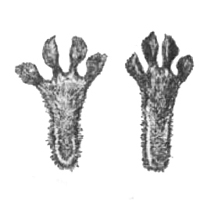 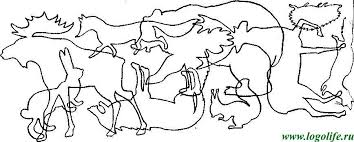 
Воспитатель :Ребята отгадайте загадку:Снег на полях, лёд на реках, вьюга гуляет,
когда это бывает?

Воспитатель: Какое сейчас время года?

Воспитатель: Назовите приметы зимы.
Воспитатель: А как люди готовятся к зиме? Какую одежду носят? Давайте и мы с вами оденемся потеплее и отправимся на экскурсию в зимний лес.А на чем можно добраться в зимой до леса? А мы с вами будем добираться на лыжах.Ребята, давайте вспомним как нужно вести себя в лесу. Закрепляем правила (не шуметь, не ломать веток....) Пока идем на лыжах вспоминаем как называют животных, которые живут в лесу? 
Воспитатель: Ну, вот и пришли. Посмотрите какая красота кругом: деревья стоят в снежном убранстве ,кругом все бело, тишина в лесу...(подходим к месту ,где следы лисы)

 -Ребята, чьи это следы?
Воспитатель: Давайте, ребята, посмотрим где живет лиса.(Из норы видно лису. Беседа о лисе).Лиса-это хищница, очень хитрая. У нее пушистая, рыжая шерстка и длинный пушистый хвост.
Им она заметает свои следы на снегу. Лиса слышит писк мышей под снегом, раскапывает снег и ловит мышей. Ещё лиса гоняется за зайцами. Живёт в норе.(Примерно такой рассказ составляют дети вместе с воспитателем). Как лиса ходит?

Воспитатель:Давайте,назовем всех членов семьи лис.

Воспитатель:В каких сказках встречается нам лиса?

Воспитатель:Ой,ребята,посмотрите здесь опять чьи-то следы?!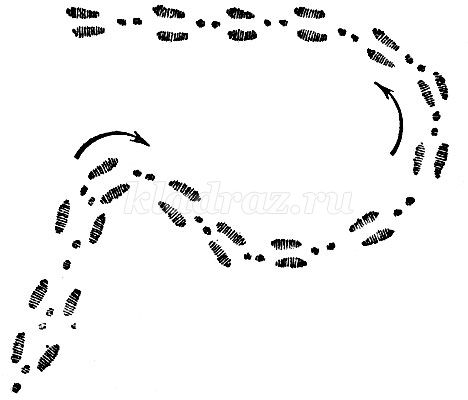 


Воспитатель: Смотрите, вон под кустом сидит заяц. Какой он? Почему? (беседа о зайце) Заяц белый. У него длинные уши, быстрые длинные ноги. Он меняет шубку 2 раза в год. Летом - серый, зимой-белый. Для того, чтобы на снегу быть незаметнее для хищников. Зимой питается корой деревьев. Зайчонок рождается меньше ладошки, но уже через 3 дня он ловко прыгает и бегает. А в сказках зайка какой? Воспитатель: Давайте, дети, составим цепочку заячьей семьи. Папа-заяц ,мама-зайчиха, детеныш-зайчонок, много-зайчат.
Подвижная игра «Лиса и зайцы. «Дети в кругу держатся за руки. Они деревья. Один ребенок-лиса, другой-заяц. Лиса гоняется за зайцем, а деревья мешают ветками(руками)лисе.
(Слышится вой волков-звукозапись).
Воспитатель: к то это, дети?
Воспитатель: Вот поэтому зайка спрятался под кустом. Он лису ,да волков напугался. Смотрите , дети, тихо, а то волки придут сюда. Видите вон следы волков. Они по лесу рыщут, свою добычу ищут.(Беседа о волках).
Волк к зиме не меняет цвета шубы,но она становится гуще и теплее.Живут волки в норах, которые называются-логово. По ночам они часто воют.Охотятся волки стаями на больных и слабых животных.
Составим цепочку семейства волков.-В каких сказках мы встречаем волка?
Воспитатель:Во всех сказках волк одинаковый?
Воспитатель:Ну,что же,пойдем дальше пока волков не встретили.
(идем к дереву с дуплом белочки)
Воспитатель:Ребята,что это на снегу лежит?

Воспитатель:Откуда зимой в лесу грибы? Может быть их кто-то потерял?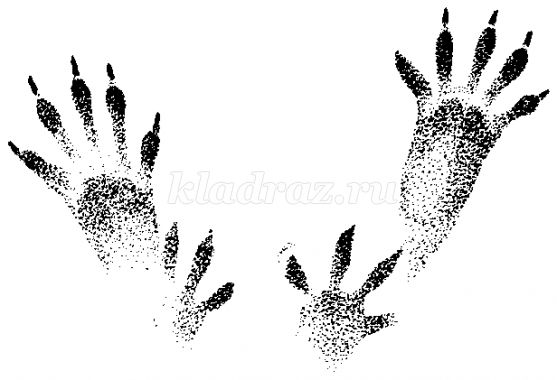 

Воспитатель: Подойдем поближе и посмотрим. Действительно здесь жилище белки. Как называется домик белки?
Дети: Дупло.(из дупла виднеется белка)
Воспитатель: Правильно.(беседа о белках)Белка-маленький, рыжий, безобидный зверек. Она ловко прыгает по веткам. Белки на зиму делают запасы: ягоды, грибы, орехи.
Белок можно приручить и тогда они могут брать еду прямо с рук человека.
Составим цепочку семейства белок. Папа-белка, мама-белка , детеныш-бельчонок ,много-белок. Ну что, не будем беспокоить белок и пойдем дальше. Ой, а это что? (стоит кормушка с сеном и зерном).

Воспитатель:А как они попали в лес и для кого? Да здесь и следы какие-то интересные.Как думаете чьи?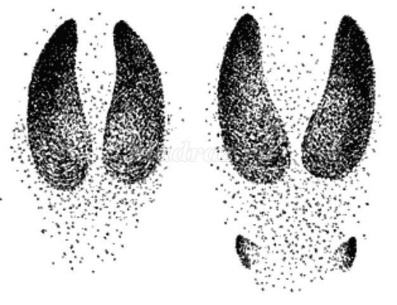 
Воспитатель:Правильно.Это лоси ходили.а сено кто положил им?
Воспитатель:Молодцы!А людей,которые помогают выжить лосям в холодное время года называют-лесники,егери.(Беседа о лосях).Лоси-это крупные копытные (на ногах копыта) животные. Они питаются веточками и корой деревьев. Они ходят по глубокому снегу,
поэтому часто становятся добычей волков Составим цепочку семейства лосей.
-Пойдем дальше ,дети. Смотрите какая большая куча снега. Кто нагреб её здесь? 
(звукозапись-сопение-храп медведя)
Воспитатель: Дети, слышите, что это? Кто-то сопит. Как вы думаете кто здесь спит?
Дети: Медведь в берлоге спит.
Воспитатель: Правильно, молодцы! Здесь берлога медведя.(Беседа о медведе).Медведь-это крупный лесной зверь. У него теплая, бурая шерсть. К зиме он запасает под шкурой много жира. Медведь спит всю зиму. Ничего не ест. Зимой у медведицы появляется маленький медвежонок. Всю зиму он питается маминым молоком, а весной вместе с мамой выходит из берлоги. Если нечаянно разбудить медведя во время спячки, то он будет бродить по лесу очень злой .В это время он очень опасен. Такого медведя называют-ШАТУН.А кто еще спит зимой?

Воспитатель:Ну,чтобы не разбудить медведя отойдем от берлоги подальше и погреемся
немного,а то на улице холодноФизминутка.-Раз,два 
Это заячья зарядка, ушки на макушке.
А лисята как проснутся Любят долго потянуться
Обязательно зевнуть 
Ну и хвостиком вильнуть.
А волчата-спину выгнуть
И легонечко подпрыгнуть.
Ну, а мишка косолапый,
Широко расставив лапы,
С зайкой вместе долго топчется на месте.

Воспитатель: Ну, что же, дети, пора нам возвращаться в детский сад. Не будем тревожить лесных зверейВоспитатель:Вот и закончилась наша экскурсия.А чтобы не забыть кого мы повстречали в лесу, сейчас отгадаем загадки .- Лапу кто зимой сосет?А еще он любит мед,может громко зареветь,а зовут его...? 

- Маленький,рыжий зверек,по веткам прыг-скок. 

- По полю скачет,ушки прячет.Встанет столбом,ушки торчком. 

- Кто осенью холодной ходит злой,голодный? 

- Хвост пушистый,мех золотистый.В лесу живет,в деревне кур крадет. 

- Трав копытами касаясь,ходит по лесу красавец,ходит смело и легко,рога раскинув широко.
Воспитатель:Молодцы!Всех лесных зверей правильно назвали и узнали.Вот и подошло занятие к концу.Спасибо за работу! (Дети сидят полукругом на стульчиках)Зимой.Зима. Снег, вьюга, холодный ветер, мороз, водоемы покрываются льдом, некоторые животные меняют цвет шубки, вырастает теплая ,зимняя шерстка, некоторые животные ложатся в спячку.
(ответы детей) .(Дети вместе с 
воспитателем имитируют одевание и ходьбу на лыжах)(дикие)Лисы.ПетляетПапа-лис,мама-лиса,детеныш-лисёнок,а много-лисят.:"Лиса и волк","Заюшкина избушка","Лисичка со скалочкой","Кот,лиса и петух"...
Следы зайца. Заячьи следы.Трусливый, всего боится.Это волки.Папа-волк, мама-волчица, детеныш-волчонок ,много-
волчат, волков."Красная шапочка","Волк и лиса","Три поросенка","Волк и семеро козлят"....
:Нет.В одних-злой,в других глупый,доверчивыйШишки,грибы.Это белка.Здесь сено, зерноСледы лосей.Люди.Чтобы лоси не умерли с голода.Папа-лось, мама-лосиха, детеныш-лосенок, много-лосей.
Барсук,еж.(присядка,руки на пояс)(ладошки в кулачки и потираем глаза)
.(потягиваемся)(имитация зевания).(возвращаемся имитируя езду на лыжах).
(Дети садятся на стульчики, сняв теплые вещи)
(медведь)(белка)(заяц)(волк)(лиса)(лось)